Warszawa, dnia…………………………………Zaświadczenie potwierdzające podjęcie i wykonanie działań na rzecz wolontariatu przez ucznia………………………………………………… (imię i nazwisko, klasa) Charakter i termin wykonywanych zadań:…………………………………………………………………………………………………………………………………………………………………………………………………………………………………………………………………………………..…………………………………………………………………………………………………………………………………………………………………………………………………………………………………………………………………………………..………………………………………………………………………………………………………………………………………….………………………………………………………………………………………………………………………………………………………………………………………………………………………………………………………………………………………………….…………………………………………………………………………………………………………………………………………………………………………………………………………………………………………………………………………………………………………………………………………………………………………………………………………..………………………………………………………………………………………………………………………………………………………………………………………………………………………………………………………………………………….…Ocena pracy wolontariusza:…………………………………………………………………………………………………………………………………………..…………………………………………………………………………………………………………………………………………………………………………………………………………………………………………………………………………………….………………………………………………………………………………………………………………………………………….………………………………………………………………………………………………………………………………………….………………………………………………………………………………………………………………………………………….………………………………………………………………………………………………………………………………………….………………………………………………………………………………………………………………………………………….………………………………….       (podpis osoby upoważnionej)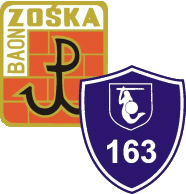 ZAŚWIADCZENIE O WYKONANIU ŚWIADCZEŃ PRZEZ WOLONTARIUSZA